                                       Проект                                               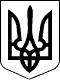 УКРАЇНАЧЕЧЕЛЬНИЦЬКА РАЙОННА РАДАВІННИЦЬКОЇ ОБЛАСТІРІШЕННЯ ___ грудня  2017 року                                          17 позачергова  сесія 7 скликання Про затвердження договорів про передачу видатків і міжбюджетних трансфертів із сільських та селищного бюджетів до районного бюджетуВідповідно до пункту 17 частини 1 статті 43 Закону України «Про місцеве самоврядування в Україні», статей 93, 101, 104 Бюджетного кодексу України,  враховуючи клопотання фінансового управління районної державної адміністрації, висновок постійної комісії районної ради з питань бюджету та комунальної власності, районна рада ВИРІШИЛА:	1. Затвердити договори про передачу коштів іншої субвенції для придбання  предметів, матеріалів, обладнання та інвентарю для ФАП в с.Берізки та в с.Бритавка, придбання предметів, матеріалів для КУ «Чечельницька ЛПЛ», придбання предметів, матеріалів для КЗ «Ольгопільська СЗШ І-ІІІ ст.», на виконання програми збереження архівних фондів для КУ «Чечельницький районний трудовий архів», на виконання районної комплексної  програми  забезпечення  розвитку і надання інформаційних послуг населенню для редакції районної газети «Чечельницький вісник», у  вигляді міжбюджетного трансферту    до   районного  бюджету  з  бюджетів  сіл  на  загальну  суму  40,92 тис.грн, в т.ч:                                                                                                                                                                                                                                                                                                                                                                                                                                                                                                                                                            (тис.грн)	2. Контроль за виконанням цього рішення покласти на постійну               комісію  районної  ради  з  питань  бюджету  та   комунальної  власності  (Савчук В.В.).      ПиГолова районної ради                                                        С.В. П’яніщукРешетник Н.О.Савчук В.В.Катрага Л.П.Кривіцька І.О.Лисенко Г.М.Крук Н.А.Бритавська сільська рада                                                  11,62Берізко-Чечельницька  сільська рада 	3,0Ольгопільська сільська рада	6,3Стратіївська  сільська рада                                               20,0 